MEMORANDUMTO:		Brendan O’Connell, Finance DirectorFROM:	Barbara Barhydt, Development Review Services ManagerDATE:		8/24/2016RE:		Request for Release of Defect Guarantee Project Name:  Marquis Lofts	Application ID:  2013-258Project Address:  33 Lafayette St	CBL:  014  C 021001Applicant:  Random Orbit, Inc. – Peter BassPlease release the Defect Guarantee Letter of Credit account #8010013665 for the Marquis Lofts project, at 35 Lafayette Street.	Balance to be Released	$6,127.40Approved: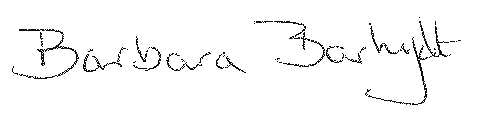 Barbara Barhydt, Development Review Services ManagerElectronic Distributioncc:	Philip DiPierro, Development Review Coordinator	Tiffany Mullen, Finance	James Dealaman, Administrative Officer